「遙控無人機規範管理」法令宣導及系統操作說明會會議目的：隨著遙控無人機產業興起與各種應用的蓬勃發展，「民用航空法」遙控無人機專章(下稱民航法)經立法院107年4月3日三讀決議通過、總統於4月25日公布，行政院並於108年6月10日核定自109年3月31日正式施行。民航法針對遙控無人機管理已明確規範遙控無人機註冊、檢驗、操作人員測驗、活動空(區)域、操作限制、飛航活動申請及保險等事宜，為使遙控無人機飛友、政府機關(構)、學校、法人、製造者及進口代理相關業者熟悉相關法令規範及「遙控無人機管理資訊系統」，交通部民用航空局與關貿網路股份有限公司共同舉辦「遙控無人機規範管理」法令宣導及系統操作說明會。參加對象：遙控無人機飛友、政府機關(構)、學校、法人、製造者及進口代理相關業者。說明會場次/ 時間：說明會內容：★報名連結：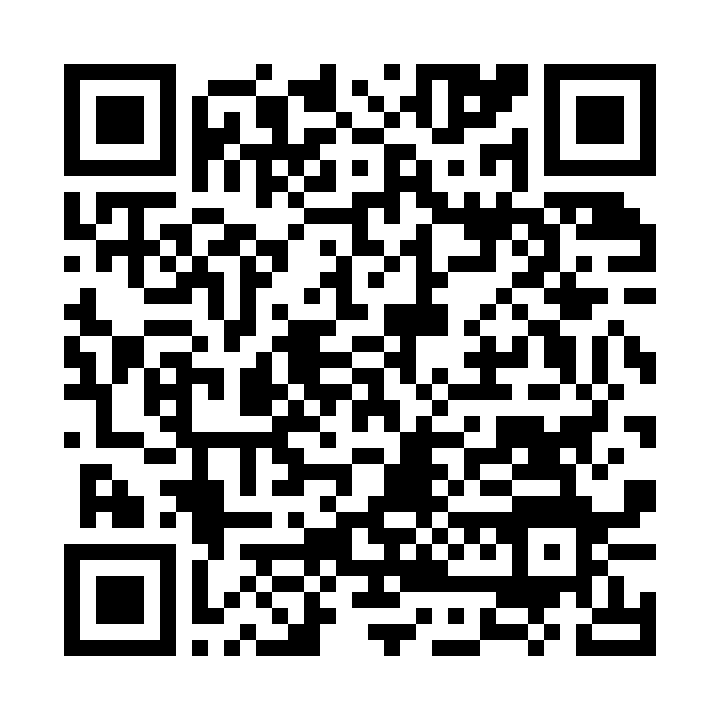 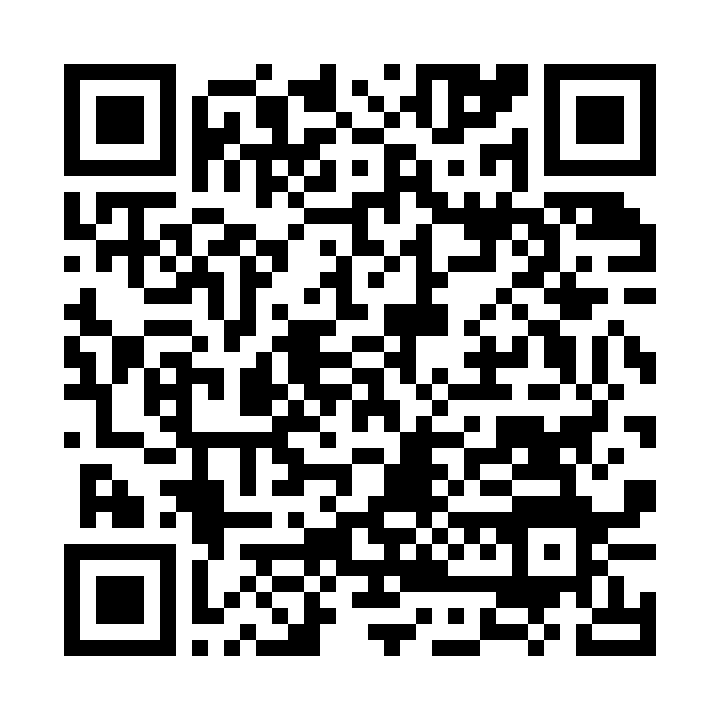 https://drive.google.com/open?id=1hvo5INrjhjjp1nmeBrMSfcnID12llFwU09oOWFoK2RU各場次說明會採用網路線上報名，請點上方網址或利用行動裝置掃描QRCode，進入報名網站即可填寫報名資訊。說明會會場座位有限，請即早填寫報名資料，以供彙整。相關簡報於108年7月31日起至民航局無人機專區下載(網址：https://www.caa.gov.tw/article.aspx?a=188&lang=1)，會議現場不提供相關紙本資料，請自行下載攜帶與會。如有相關疑問，歡迎電洽，無人機專案辦公室，02-2349-6317 蔡先生。場次縣市地點時間1苗栗縣苗栗縣政府第2辦公大樓5樓國際會議廳苗栗市府前路1號108年8月5日(一)14:00至17:002宜蘭縣宜蘭縣政府202會議室宜蘭市縣政北路1號108年8月6日(二)14:00至17:003基隆市基隆市政府4樓簡報室基隆市中正區義一路1號108年8月7日(三)14:00至17:004雲林縣雲林縣工商發展投資策進會會議室(第二辦公大樓5F) 雲林縣斗六市雲林路二段515號108年8月8日(四)14:00至17:005新竹縣新竹縣政府2樓簡報室新竹縣竹北市光明六路10號108年8月13日(二)14:00至17:006嘉義縣嘉義縣人力發展所2樓202教室 嘉義縣太保市祥和二路東段8號108年8月20日(二)09:00至12:007嘉義市嘉義市政府9樓禮堂嘉義市東區中山路199號108年8月20日(二)14:00至17:008彰化縣彰化縣政府第一會議室 彰化縣彰化市中山路二段 416 號108年8月21日(三)14:00至17:009屏東縣屏東縣政府南棟301會議室屏東縣屏東市自由路527號108年8月22日(四)14:00至17:0010花蓮縣花蓮縣政府第二會議室花蓮市府前路17號108年8月27日(二)14:00至17:0011新竹市新竹市政府綜合大禮堂新竹市北區中正路120號108年8月29日(四)14:00至17:0012臺南市臺南市政府永華市政中心東哲廳臺南市安平區永華路二段6號108年9月2日(一)14:00至17:0013金門縣金門縣政府多媒體視聽教室金門縣金城鎮民生路60號108年9月4日(三)14:00至17:0014澎湖縣澎湖縣政府第二棟第3會議室澎湖縣馬公市治平路32號108年9月6日(五)14:00至17:0015臺東縣臺東縣政府簡報室臺東市中山路276號108年9月9日(一)14:00至17:0016連江縣連江縣政府交通旅遊局4F會議室連江縣南竿鄉介壽村76號108年9月11日(三)14:00至17:0017臺中市逢甲大學中科校區科研大樓A203教室臺中市西屯區東大路一段951號108年9月18日(三)14:00至17:0018南投縣南投縣政府A棟7樓國際會議廳南投市中興路660號108年9月20日(五)14:00至17:0019臺北市臺北市政府劉銘傳廳臺北市信義區市府路1號108年9月24日(二)14:00至17:0020桃園市桃園市政府1601會議室桃園市桃園區縣府路1號108年9月25日(三)14:00至17:0021新北市新北市稅捐處總處10F訓練教室新北市板橋區中山路一段143號108年9月26日(四)14:00至17:0022高雄市高雄國際航空站國內線航廈2F會議室高雄市小港區中山四路2號108年9月27日(五)14:00至17:00主題時間主講人遙控無人機規範管理法規宣導民用航空法-遙控無人機專章無人機管理注意事項直轄市、縣(市)政府公告50分鐘交通部民用航空局休息10分鐘休息10分鐘休息10分鐘遙控無人機管理資訊系統說明無人機註冊申請無人機登錄及檢驗申請飛航空域查詢（APP）法人能力審查及無人機活動申請無人機操作證報名測驗及成績查詢外國人無人機及操作證認可90分鐘關貿網路股份有限公司問題討論 (30分鐘)問題討論 (30分鐘)問題討論 (30分鐘)